新 书 推 荐中文书名：《数字肢体语言：如何远程建立信任和联系》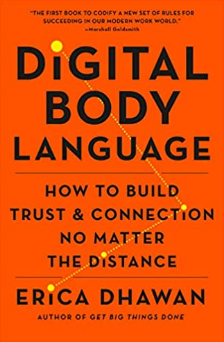 英文书名：Digital Body Language: How to Build Trust and Connection, No Matter the Distance作    者：Erica Dhawan出 版 社：St. Martin代理公司：ANA/Connie Xiao页    数：288页出版时间：2021年5月 代理地区：中国大陆、台湾审读资料：电子稿类    型：励志版权已授：阿拉伯语，保加利亚，捷克，希腊，匈牙利，印度尼西亚，波兰，俄罗斯，土耳其，英国*繁体中文版已授权内容简介：数字肢体语言首次登上《华尔街日报》精装本商业畅销书排行榜第三名！数字化的社会中的信息具有多样性：如每周定时回复的邮件、那些视频聊天中充满了“哎呀，对不起；不，你走吧”和“你能听清楚我讲话吗？”模棱两可的信息，还有很多你根本搞不懂的、奇奇怪怪的标点符号和表情包。难怪我们要花这么多时间和精力，才能弄明白交流的意义。那么，我们是怎么失去理解彼此的能力的？一直以来，人类都是依靠肢体语言来建立联系和信任的，然而当今社会人与人之间的交流大部分都是在屏幕后进行的，所以传统的肢体语言信号已经不再可见了----对不对？埃丽卡·德旺(Erica Dhawan)是一位协作领域的权威思想领袖，也是一位充满激情的沟通狂，她将前沿研究与引人入胜的故事结合起来，破译数字肢体语言领域方面新的信号和线索，这些信号和线索已经取代了跨性别、跨代和跨文化的传统肢体语言。在现实生活中，我们身体前倾、十指相扣、微笑、点头和眼神交流来表示我们在倾听和关心。在网上，认真阅读是新的倾听方式，清晰地书写是一种新的共情方式，一个电话或视频通话抵得上一千封电子邮件。《数字肢体语言》将人们日常中的理解和沟通方面存在的误区，变成一系列共同理解的法则，使人们无论相距多远，都能加强彼此之间的联系。德旺对大量的交流进行了调查----从大型会议和视频会议到日常电子邮件、短信、即时通讯和电话会议----为处于这个不断变化的世界之中的人们，建立彼此之间信任和理解，提供了对应的见解和解决方案。在新冠疫情期间，随着越来越多的劳动力转向远程工作，这一研究主题将会变得更加重要。这本书不仅面向团队领导和管理人员，而且还面向那些远程教育工作者、以及远程医疗工作者。作者简介：埃丽卡·德旺(Erica Dhawan)是21世纪合作与沟通方面的世界领先权威。她曾在全球舞台上发言，包括达沃斯世界经济论坛和TED国际会议。她还与联邦快递(FedEx)、毕马威会计事务所(KPMG)和百事可乐(Pepsico)等公司进行交流。她的文章发表在《哈佛商业评论》（The Harvard Business Review）、《福布斯》（Forbes）、《快公司》（Fast Company）和《赫芬顿邮报》（Huffington Post）等各种媒体上，还主持了获奖播客“领导力大师”（‘Masters of Leadership）。她被Thinkers50命名为“管理理念的奥普拉（The Oprah of Management Ideas）”，并被认为是最有可能塑造商业未来的新兴管理思想家之一。她拥有哈佛大学、麻省理工学院斯隆管理学院和沃顿商学院的学位，还是《完成大事情》（Get Big Things Done）(St. Martin 's Press出版社，2015)一书的合著者。媒体评价：“这本书是第一本将现代职场成功新规则编成法典的书。《数字肢体语言》是工作场所的基本要求。”——马歇尔·戈德史密斯（Marshall Goldsmith），《没有屡试不爽的方法：成功人士如何获得更大的成功》（What Got You Here Won’t Get You There）的作者“这本书很吸引人，很有帮助，也很吸引人……德旺及时提供了这本书，介绍了数字肢体语言和创造性的方法，以促进工作场所的数字沟通中的包容和归属感。”——《书单》（Booklist）“德旺的高能量建议来得正是时候。任何想要适应办公室生活新常态的人，都可以从这个真实世界的指导中学习到一些有礼貌、有成效的沟通。”——《出版人周刊》（Publishers Weekly）“这篇文章的风格平易近人，对于那些难以在线交流的人来说，这将是一个有用的资源。”——《图书馆杂志》（Library Journal）“这本书是一个受欢迎和实用的指南，我们需要重新思考如何解释屏幕和收件箱的行为。开发一种共同的数字肢体语言将帮助每个人——同时也为我们所有人开辟了一条更好的途径，让我们彼此联系，创造一种包容和归属感。”——《金融时报》（Financial Times）“《数字肢体语言》是一个不可或缺的指南，引领着被视频通话、群发短信和远程办公颠覆的商业世界。在德旺的专业指导下，你将学会如何阅读和发送暗示信任、能力和真实性的微妙线索。你会发现从感叹号到表情符号的各种实用技巧。最重要的是，你会明白有效的沟通和合作始于重视他人。”——丹尼尔·平克(Daniel H. Pink)，《何时、驾驶和销售是人类》(When, Drive, and To Sell Is Human)一书的作者“对如何在我们的数字世界中促进包容和更好的领导的深刻思考。”——比利·简·金（Billie Jean King）, Billie Jean King Leadership Initiative创始人“非语言暗示对于相互理解至关重要。现在，如此多的交流发生在网络上——随着远程学习和远程工作场所的大规模转变——我们比以往任何时候都更需要艾丽卡·达万的书。”——Facebook首席运营官、《向前一步》(Lean In)和《选择B》(Option B)的创始人谢莉尔·桑德伯格(Sheryl Sandberg)“数字生活中最常见的一个问题是，在翻译中丢失了预期的信息，我们陷入了一场持续的电话游戏。艾丽卡·德旺提出了引人注目的解决方案来帮助我们发送和接收正确的信号。——亚当·格兰特（Adam Grant），《重新思考》和《原创》的纽约时报畅销书作者，TED播客《工作生活》主持人“数字肢体语言为我们提供了在数字和虚拟世界中沟通的关键见解和剧本!”——艾伦·穆拉利（Alan Mulally），波音商用飞机公司和福特汽车公司前首席执行官“这本书是一个突破，将在未来几年被阅读。人们已经通过你在数字世界的表现来评判你了，但现在艾丽卡·达万帮你弄清楚如何获得怀疑的好处。”——塞斯·戈丁（Seth Godin），《实践》（The Practice）的作者“对于我们这个时代来说，《数字肢体语言》是一本非常重要的书。通过强有力的故事和引人入胜的研究，艾丽卡·德旺巧妙地表明，即使在我们的数字时代，我们也可以联系在一起，共同做出改变。——苏珊·大卫（Susan David），《情感敏捷》（Emotional Agility）的作者“如果你正在用电子邮件、缩放、即时通讯等方式处理重要的人际关系，或是为了完成工作，无论是职业上还是私人上，这都是一本必读的书。”——戴维·艾伦（David Allen），国际畅销书《做事》（Getting Things Done）的作者“数字肢体语言充满了真实对话的生动和有趣的例子，让你能够理解交流中可能出现的问题，并找到一种共同的语言来加强工作和家庭中的关系。这本书将永远改变你接触数字对话的方式。——蒂芙尼·杜芙（Tiffany Dufu），The Cru创始人“埃丽卡·德旺是一位真正的合作大师……任何致力于成功和团队合作的人都不能错过向她学习的机会。——埃里克·斯波尔斯特拉（Erik Spoelstra），迈阿密热火队主教练“我喜欢这本杰出的书所传递的信息和传递的信息。听听艾丽卡·达万对数字肢体语言的看法，然后听听她的建议。这是当代职场包容和真实性的指南，无论我们的距离有多远。——苏跋·巴里（Subha Barry）, Working Mother Media的总裁“信任是数字时代的终极货币。这本书是领导者的必读书目，它提供了切实可信的方法来加强信任，并创造一个虚拟的工作环境，让人们真正感到归属感。——埃琳·舒克（Ellyn Shook），埃森哲首席领导和人力资源官“这本书是在数字时代实现良好沟通的巨大飞跃。对于任何想要解码我们正在发送和接收的所有神秘信息，并成为更有效的在线沟通者和合作者的人来说，这是一个强制性的指南。——奇点大学联合创始人罗伯·纳伊（Rob Nail）目录简介第一部分:数码元素的风格第1章:什么是数字肢体语言？第2章:你为什么压力这么大？----驾驭权力和焦虑第3章:你到底在说什么？----如何领会言外之意第二部分:数字肢体语言的四个规律第4章:明显的价值----停止不尊重我!第5章:仔细沟通----打字前要三思第6章:自信合作----数字时代的团队合作第7章:完全信任----更快、更深入地共同创新第三部分:数字肢体语言的跨越差异第8章:性别差异:他说，她说，他们说第9章:时代差异:旧学派，新学派第10章:文化差异:迷失在翻译中第四部分:指导手册:数字肢体语言工具包注释致谢谢谢您的阅读！请将回馈信息发至：萧涵糠(Connie Xiao)安德鲁﹒纳伯格联合国际有限公司北京代表处北京市海淀区中关村大街甲59号中国人民大学文化大厦1705室, 邮编：100872电话：010-82449325传真：010-82504200Email: Connie@nurnberg.com.cn网址：www.nurnberg.com.cn微博：http://weibo.com/nurnberg豆瓣小站：http://site.douban.com/110577/微信订阅号：ANABJ2002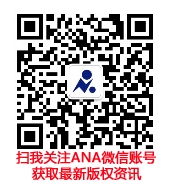 